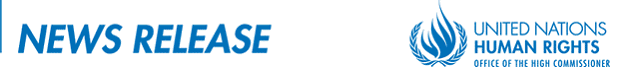 Украина: нарастающее отчаяние более, чем трех миллионов мирных жителей в зоне конфликта – доклад ООНЖЕНЕВА (3 марта 2016 г.) – Несмотря на снижение уровня потерь среди гражданского населения на востоке Украины за последние несколько месяцев, в новом докладе ООН говорится о том, что конфликт существенно влияет на повседневную жизнь мирных граждан: нарастают чувства отчаяния и изоляции, воздействуя на тех, кто живет в зоне конфликта, особенно на территориях, контролируемых вооруженными группами.«Существует страшное ощущение физической, политической, социальной и экономической изоляции и оставленности среди огромного числа людей – более трех миллионов в целом – бьющихся за выживание в зоне конфликта. Они срочно нуждаются в большей защите и поддержке», – заявил Верховный комиссар ООН по правам человека Зейд Раад аль-Хусейн. Последний из ряда докладов по Украине, подготовленный Управлением Верховного комиссара ООН по правам человека*, который отхватывает период с 16 ноября 2015 г. по 15 февраля 2016 г., уделяет особое внимание ежедневной борьбе за выживание людей, живущих вблизи линии соприкосновения, которая отделяет самопровозглашенные «Донецкую народную республику» и «Луганскую народную республику» от остальной части Украины.Многие дома повреждены и разграблены мародерами. Местные администрации не функционируют, а доступ к общественным услугам, как минимум, ограничен. Вода и продукты питания стоят дорого и их трудно получить. Блокпосты серьезно затрудняют свободу передвижения: временами сотни машин ожидают в очереди пересечения линии разграничения, а пассажиры вынуждены ночевать при низкой температуре.Жители территорий, контролируемых вооруженными группами, особенно уязвимы перед ущемлениями их прав, – говорится в докладе. Они живут в условиях, характеризующихся развитием параллельных структур управления, полного отсутствия законности и правопорядка, сообщениями о незаконных задержаниях, пытках, содержании под стражей без связи с внешним миром и отсутствии доступа к реальным механизмам правовой защиты.«Я особенно обеспокоен отсутствием пространства для деятельности гражданского общества, уязвимостью людей, лишенных свободы, перед ущемлениями, и полным отсутствием надлежащей законной процедуры и законности на территориях, контролируемых вооруженными группами», – подчеркнул Зейд. В докладе описывается, как недавняя волна задержаний в самопровозглашенной «Донецкой народной республике», имела еще более сильный сдерживающий эффект на способность людей реализовывать и без того серьезно ограниченное право на свободу выражения мнений, религии, мирных собраний и ассоциаций.За отчетный период наблюдатели ООН по правам человека также документировали сообщения о безнаказанных нарушениях со стороны сотрудников правоохранительных органов Украины – в основном, сотрудников Службы безопасности Украины (СБУ) – включая насильственные исчезновения, незаконные задержания и содержания под стражей без связи с внешним миром, пытки и жестокое обращение.«Я призываю украинские власти гарантировать немедленное и беспристрастное расследование всех без исключения сообщений о нарушении прав человека», – сказал Зейд. «Привлечение виновных к ответственности является решающим для восстановления справедливости для жертв, прекращения безнаказанности и установления долгосрочного мира. Кроме того, это важный сдерживающий фактор для будущих возможных нарушений со стороны государственных органов. Каждое нарушение, оставленное без расследования и без наказания, подрывает нравственные и правовые основы государства». Верховный комиссар также призвал Правительство Украины и самопровозглашенные «Донецкую народную республику» и «Луганскую народную республику» предпринять шаги по выяснению судьбы пропавших без вести людей и не допустить дальнейших исчезновений. «Установление судьбы лиц, пропавших без вести, должно быть главным приоритетом любых мирных переговоров», – заявил он.Ситуация с правами человека в Автономной Республике Крым, статус которой определен Резолюцией Генеральной Ассамблеи ООН 68/262, остается крайне сложной. Согласно докладу, крымские татары, которые участвуют в демонстрациях, подвергаются преследованиям, а крымские татары в целом – арестам за предполагаемое членство в «террористических» организациях. Значительным и тревожным шагом стала подача прокурором Крыма в верховный суд Крыма 15 февраля искового заявления с просьбой признать Меджлис – орган самоуправления крымских татар – экстремистской организацией и запретить его деятельность.Согласно докладу ООН, перемирие на востоке Украины остается хрупким. Сообщается о нарушениях режима прекращения огня, постоянных неизбирательных обстрелах, наличии противопехотных мин и взрывоопасных пережитков войны. В период с 16 ноября 2015 г. по 15 февраля 2016 г. 78 гражданских лиц стали жертвами конфликта на востоке Украины, доведя общую оценку пострадавших с начала конфликта до более, чем 30 000 человек: включая, как минимум, 9 160 убитых и 21 000 раненых (мирные граждане, украинские военные и члены вооруженных групп).«Полная реализация Минских соглашений остается единственной реальной стратегией для достижения мирного решения в некоторых районах восточной Украины, контролируемых вооруженными группами, что, в свою очередь, является ключевым для урегулирования кризиса в сфере прав человека в Украине. Это включает в себя  возобновление эффективного контроля Правительства Украины над границей с Российской Федерацией, вывод иностранных боевиков, наемников и военной техники», – подчеркнул Зейд. КОНЕЦ* Это тринадцатый доклад в серии докладов, подготовленных Мониторинговой миссией ООН по правам человека в Украине (ММПЛУ), которая была размещена офисом ООН по правам человека в марте 2014 году по приглашению правительства Украины.
Полная версия доклада доступна по ссылке: 
http://www.ohchr.org/Documents/Countries/UA/Ukraine_13th_HRMMU_Report_3March2016.pdf
За более подробной информацией и для СМИ, просим связываться с:
В Украине: Анастасия Сенцова (+380503825140 / asientsova@ohchr.org)

В Женеве Руперт Колвиль (+41 22917 97 67 / rcolville@ohchr.org) или Сесиль Пуле (+41 22917 9310 / cpouilly@ohchr.org)

Для ваших новостных сайтов и социальных медиа: Мультимедийный контент и ключевые сообщения, касающиеся наших пресс-релизов доступны на социальных медиа каналах Прав человека ООН, перечисленных ниже. Пожалуйста, отмечайте нас, используя соответствующие ссылки:
Facebook:	https://www.facebook.com/unitednationshumanrights 
Twitter:	http://twitter.com/UNrightswireGoogle+	gplus.to/unitednationshumanrights    
YouTube:	http://www.youtube.com/UNOHCHR 